Северо-Восточный федеральный университет им. М.К. АммосоваНаучная библиотекаИнформационный центр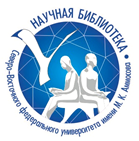 БЮЛЛЕТЕНЬ НОВЫХ ПОСТУПЛЕНИЙАпрель - май – июнь2023В информационный «Бюллетень новых поступлений» включены документы, поступившие в отделы НБ СВФУ за апрель –май – июнь 2023г. Бюллетень составлен на основе записей Электронного каталога.Материал расположен в систематическом порядке по отраслям знаний.Записи включают библиографическое описание изданий и название отдела в сокращенном виде, в фонд которого поступило данное издание. Список сокращений приводится в «Бюллетене».Информационный «Бюллетень новых поступлений» выпускается в печатном и электронном виде. Электронная версия отражена на сервере НБ СВФУ  по адресу:  http://libr.s-vfu.ru СокращенияОРФ                            Отдел резервного фондаОглавлениеФизико-математические наукиР4176Аммосов, Дмитрий Андреевич.   Многомасштабное моделирование многофизичных задач с упругими деформациями : диссертация на соискание ученой степени кандидата физико- математических наук : специальность: 1.2.2 - математическое моделирование, численные методы и комплексы программ / Д. А. Аммосов ; научный руководитель PhD, профессор Ялчин Эфендиев ;Министерство науки и высшего образования Российской Федерации, ФГАОУ ВО "Северо-Восточный федеральный университет им. М. К. Аммосова". - Якутск : [б. и.], 2023. - 140 л. УДК 519.6(043.3)ББК 22.192я031КХ—2   Дифференциальные уравнения: индивидуальные задания: учебное пособие: в 2 ч. / М. П.Григорьев, Н. П. Лазарев, Н. А. Романова [и др.]; Министерство науки и высшего образования Российской Федерации, Северо-Восточный федеральный университет имени М. К. Аммосова, Институт математики и информатики. - Якутск: Издательский дом СВФУ, 2022. УДК 517.9(075.8)ББК 22.161.6я73Ч. 1. - 2022. - 232 с.Данилов, Николай Николаевич.   Данилов Николай Николаевич: биография, научная и преподавательская деятельность, публикации. - [Кемерово?]: Б. и., 2023. - 54 с.УДК 929Данилов+51ББК 22.1к138382. - к138383. - к138384Кычкин, Иннокентий Саввич (д-р физ.-мат. наук; 1942).   100 задач по физике элементарных частиц : учебное пособие / И. С. Кычкин, В. И. Сивцев ;Министерство науки и высшего образования Российской Федерации, Северо-Восточный федеральный университет имени М. К. Аммосова, Физико- технический институт. - Якутск: Издательский дом СВФУ, 2022. - 92 с. УДК 539.12(076.1)ББК 22.382я73КХ—2; НЗ ЕТЛ—1к138236. - к138237. - к138238Кычкин, Иннокентий Саввич (д-р физ.-мат. наук; 1942).   Нобелевские лауреаты по физике атомного ядра и элементарных частиц: учебное пособие / И. С. Кычкин, В. И. Сивцев ; Министерство науки и высшего образования Российской Федерации, Северо- Восточный федеральный университет имени М. К.Аммосова, Физико-технический институт. - Якутск : Издательский дом СВФУ, 2022. - 256 с. УДК 06.068Нобель:53(075.8)ББК 22.3rя73КХ—2; НЗ ЕТЛ—1к138379. - к138380. - к138381Кычкин, Иннокентий Саввич (д-р физ.-мат. наук; 1942).   100 задач по физике атомного ядра: учебное пособие / И. С. Кычкин, В. И. Сивцев;Министерство науки и высшего образования Российской Федерации, Северо-Восточный федеральный университет имени М. К. Аммосова, Физико- технический институт. - Якутск: Издательский дом СВФУ, 2022. - 88 с. УДК 539.18(076.1)ББК 22.383я73КХ—2; НЗ ЕТЛ—1к138248. - к138249. - к138250Кычкин, Иннокентий Саввич (д-р физ.-мат. наук; 1942).   Физические основы механики: учебное пособие / И. С. Кычкин, И. Н. Николаев; Министерство науки и высшего образования Российской Федерации, Северо-Восточный федеральный университет имени М. К. Аммосова ; рецензенты: Н. А. Саввинова, И. И. Рожин. - Якутск : Издательский дом СВФУ, 2022. -150,[1] с .УДК 531/534(075.3)ББК 22.36я723КХ—2; НЗ ЕТЛ—1Кычкин, Иннокентий Саввич (д-р физ.-мат. наук;1942).   Основы атомной и ядерной физики. Элементарные частицы: учебное пособие / И. С. Кычкин, И. Н. Николаев ; Министерство науки и высшего образования Российской Федерации, Северо-Восточный едеральный университет имени М. К. Аммосова, Физико-технический институт. - Якутск : Издательский дом СВФУ, 2023. - 1 электрон. опт.диск (CD-ROM) : ил. УДК 539.1(075.8)ББК 22.383я73КХ—1к138343. - к138344. - к138345Николаев, Иван Никитич (канд. физ.-мат. наук; 1950).   Сборник тестовых заданий и задач по физике : учебное пособие / И. Н. Николаев ; Министерство науки и высшего образования Российской Федерации, Северо-Восточный федеральный университет имени М.К. Аммосова, Физико-технический институт. -Якутск : Издательский дом СВФУ, 2022. - 100 с. УДК 53(075.8)ББК 22.3я73КХ—2; НЗ ЕТЛ—1к138394. - к138395. - к138396Никитина, Екатерина Семеновна (канд. физ.-мат.наук; 1948).   Лекции по общей теории линий и поверхностей второго порядка : учебное пособие / Е. С.Никитина ; Министерство науки и высшего образования Российской Федерации, Северо-Восточный федеральный университет имени М.К. Аммосова, Институт математики и информатики. - Якутск : Издательский дом СВФУ, 2022. - 64 с. УДК 514.752.4(075.8)ББК 22.151.5я73КХ—2; НЗ ЕТЛ—1к138394. - к138395. - к138396Никитина, Екатерина Семеновна (канд. физ.-мат. наук; 1948).   Лекции по общей теории линий и поверхностей второго порядка: учебное пособие / Е. С.Никитина; Министерство науки и высшего образования Российской Федерации, Северо-Восточный федеральный университет имени М.К. Аммосова, Институт математики и информатики. - Якутск : Издательский дом СВФУ, 2022. - 64 с. УДК 514.752.4(075.8)ББК 22.151.5я73КХ—2; НЗ ЕТЛ—1675292. - 675293Флегонтов, Александр Владимирович (д-р физ.-мат.наук).   Моделирование динамических систем: структурно- инвариантный подход / А. В. Флегонтов. - Санкт-Петербург: Издательство РГПУ им. А.И. Герцена,2019. - 214, [1] сУДК 519.711.3ББК 22.1КХ—2Химические наукик138388. - к138389. - к138390   Курс лекций по дисциплине "Химия" : учебное пособие / Министерство науки и высшего образования Российской Федерации Северо-Восточный федеральный университет имени М. К. Аммосова, Чукотский филиал ; составители: А. С. Пакшвер, Т. Е. Алексеева. - Якутск : Издательский дом СВФУ, 2022.- 84 с. УДК 54(075.8)ББК 24.1я73КХ—2; НЗ ЕТЛ—1Науки о Землек138311. - к138312. - к138313Рожин, Степан Степанович (канд. геол.-минерал.  наук).   Общая геология. Геологические процессы : учебное пособие / С. С. Рожин, О. Г. Третьякова ; Министерство науки и высшего образования Российской Федерации, Северо-Восточный федеральный университет имени М. К. Аммосова,Геологоразведочный факультет. - Якутск : Издательский дом СВФУ, 2022. - 88 с.УДК 551(075.8)ББК 26.3я73КХ—2; НЗ ЕТЛ—1к138308. - к138309. - к138310Шепелева, Яна Петровна.   Петрография магматических горных пород : учебное пособие / Я. П. Шепелева ; Министерство науки и высшего образования Российской Федерации,Северо-Восточный федеральный университет им. М. К.Аммосова. - Якутск : Издательский дом СВФУ, 2022.- 104 с. УДК 552.3(075.8)ББК 26.31я73КХ—2; НЗ ЕТЛ—1Биологические наукиДьяконова, Дария Петровна.   Пособие для самоподготовки по дисциплине "Биофизика" : учебное пособие для студентовмедицинского института / Д. П. Дьяконова, И. Н.Николаев ; Министерство науки и высшегообразования Российской Федерации, Северо-Восточный федеральный университет имени М. К. Аммосова, Физико-технический институт. – ЯкутскИздательский дом СВФУ, 2022.Ч. 2. - 2022. - 80 с. УДК 577.3(075.8)ББК 28.071я73КХ—2; НЗ ЕТЛ—1к138326. - к138327. - к138328   Зоогеография и история фауны мира : учебное пособие / Министерство науки и высшего образования Российской Федерации Северо-Восточный федеральный университет имени М. К. Аммосова, Институт естественных наук ; авторы-составители: В. Е. Колодезников, Г. Г. Боескоров. - Якутск : Издательский дом СВФУ, 2022. - 124 с. УДК 591.9(075.8)ББК 28.685я73КХ—2; НЗ ЕТЛ—1к138423. - к138424. - к138425   Отдел изучения мамонтовой фауны Академии наук Республики Саха (Якутия) / Академия наук Республики Саха (Якутия) ; составитель А. В. Протопопов. - Якутск : Издательский дом СВФУ, 2022. - 56 с. УДК 569.61(571.56)(041)ББК 28.81(2Рос.Яку)КХ—2; НЗ ЕТЛ—1;к138284. - к138285. - к138286   Палеоэкология и фауна позднего плейстоцена Якутии : сборник научных трудов / отв. ред.: Г. Г.Боескоров, А. В. Протопопов, Е. Н. Мащенко ; Академия наук Республики Саха (Якутия). - Якутск : Издательский дом СВФУ, 2022. - 180 с. УДК 56.074.6(571.56)"624/627"(082)ББК 28.1(2Рос.Яку)я43КХ—2; НЗ ЕТЛ—1к138323. - к138324. - к138325Кривошапкин, Александр Анатольевич (канд. биол. наук; 1966).   Птицы окрестностей г. Якутска. Полевой определитель : учебное пособие / А. А. Кривошапкин ; Министерство науки и высшего образования Российской Федерации, Северо-Восточный федеральный университет имени М. К. Аммосова, Институт естественных наук. - Якутск : Издательский дом СВФУ, 2022. - 140 с. УДК 598.2(571.56)(075.8)ББК 28.693(2Рос.Яку)я73КХ—2; НЗ ЕТЛ—1к138114. - к138290. - к138291. - к138292Заровняев, Борис Николаевич (д-р техн. наук;  1952).   Основы технического творчества : учебное пособие : для студентов высших учебных заведений, обучающихся по специальности 21.05.04 "Горное дело" / Б. Н. Заровняев, М. Е. Будикина ; рецензенты: Д. Н. Петров, к.т.н., с.н.с. лаборатории проблем рационального освоения минерально-сырьевых ресурсов ИГДС СО РАН, Г. В. Шубин, доцент кафедры "Горное дело" Горного института СВФУ ; Министерство науки и высшего образования Российской Федерации, Северо-Восточный федеральный университет им. М. К. Аммосова, Горный институт. - Якутск : Издательский дом СВФУ, 2022. - 141, [1] с. УДК 001.894(075.8)ББК 30.12я73КХ—3; НЗ ЕТЛ—1.ЭнергетикаМестников, Николай Петрович.   Электротехника: учебное пособие по дисциплинам "Электротехника, электроника и электрооборудование", "Электротехника" и "Электротехника и электроника": в 3 ч. / Н. П. Местников ; Министерство науки и высшего образования Российской Федерации, Северо-Восточный федеральный университет имени М. К. Аммосова, Физико-технический институт. - Якутск: Издательский дом СВФУ, 2023-. УДК 621.3(075.8)ББК 31.2я73Местников, Николай Петрович.   Электротехника: учебное пособие по дисциплинам "Электротехника, электроника и электрооборудование", "Электротехника" и "Электротехника и электроника" : в 3 ч. / Н. П. Местников ; Министерство науки и высшего образования Российской Федерации, Северо-Восточный федеральный университет имени М. К. Аммосова, Физико-технический институт. - (Якутск [ул.Белинского, 58] : Научная библиотека СВФУ, 2023).Ч. 2. - 2023. - 1 файл (121 с.; 2,39 Мб)УДК 621.3(075.8)ББК 31.2я73КХ—1Местников, Николай Петрович.   Электротехника: учебное пособие по дисциплинам "Электротехника, электроника и электрооборудование", "Электротехника" и "Электротехника и электроника": в 3 ч. / Н. П. Местников; Министерство науки и высшего образования Российской Федерации, Северо-Восточный федеральный университет имени М. К. Аммосова, Физико-технический институт. - (Якутск [ул.Белинского, 58] : Научная библиотека СВФУ, 2023).Ч. 3. - 2023. - 1 файл (103 с.; 2,41 Мб).УДК 621.3(075.8)ББК 31.2я73Местников, Николай Петрович.   Прикладная гелиоэнергетика в условиях Севера: учебное пособие по дисциплине "Общая энергетика" и факультативу "Основы энергосбережения и ресурсоэффективности в условиях Севера" / Н. П.Местников ; Министерство науки и высшего образования Российской Федерации, Северо-Восточный федеральный университет имени М. К. Аммосова, Физико-технический институт, Кафедра "Электроснабжение". - Якутск: Издательский дом СВФУ, 2023-. - 1 электрон. опт. диск (CD-ROM) ; 12 см. Ч. 1. - 2023. - 1 электрон. опт. диск (CD-ROM) ; 12 см.УДК 621.311(075.8)ББК 31.277я73Местников, Николай Петрович.   Прикладная гелиоэнергетика в условиях Севера: учебное пособие по дисциплине "Общая энергетика" и факультативу "Основы энергосбережения и ресурсоэффективности в условиях Севера" / Н. П. Местников ; Министерство науки и высшего образования Российской Федерации, Северо-Восточный федеральный университет имени М. К. Аммосова, Физико-технический институт, Кафедра "Электроснабжение". - (Якутск [ул. Белинского, 58]: Научная библиотека СВФУ, 2023).Ч. 1. - 2023. - 1 файл (102 с.; 3,36 Мб).УДК 621.311(075.8)ББК 31.277я73Технические наукик138361. - к138362. - к138363Антонов, Юрий Саввич (канд. физ.-мат. наук; 1946).   Компьютерный Единый государственный экзамен по информатике : учебное пособие / Ю. С. Антонов, Н. Н. Куличкин ; Министерство науки и высшегообразования Российской Федерации, Северо-Восточный федеральный университет имени М. К. Аммосова, Институт математики и информатики. - Якутск : Издательский дом СВФУ, 2022. - 117, [2] с.УДК 004(079.1)ББК 32.81я729КХ—2; НЗ ЕТЛ—1  Курс лекций Проектирование и разработка веб-приложений: учебное пособие: направление:09.00.00. Информатика и вычислительная техника: специальность: 09.02.07 Информационные системы и программирование / Министерство науки и высшего образования Российской Федерации, ФГАОУ ВО "Северо-Восточный федеральный университет им. М.К.Аммосова", Колледж инфраструктурных технологий,Кафедра эксплуатации и обслуживания информационных систем ; составители: Г. Ю. Протодьяконова, И. А.Романова . - Якутск: Дани-Алмас, 2023. - 236 с.УДК 004.45:004.738.52 (075.8)ББК 32.973.26-018.2я7Курс лекций "Методы защиты информации": учебное пособие / Министерство науки и высшего образования Российской Федерации ФГАОУ ВО "Северо–Восточный федеральный университет им. М. К. Аммосова", Колледж инфраструктурных технологий, Кафедра эксплуатации и обслуживания информационных систем; составители: Г. Ю. Протодьяконова, Т. Г. Абрамова. - Якутск: Дани-Алмас, 2023. - 92 с.УДК 004.45(075.8)ББК 32.973я73Лабораторный практикум "Проектирование и разработка интерфейсов пользователя": учебно-методическое пособие / Министерство науки и высшего образования Российской Федерации, ФГАОУ ВО "Северо–Восточный федеральный университет им. М.К. Аммосова", Колледж инфраструктурных технологий, Кафедра эксплуатации и обслуживания информационных систем ; составители: Г. Ю. Протодьяконова,И. А.Романова. - Якутск : Дани-Алмас, 2023. - 139 с.УДК 378.147.88:004.5(075.8)ББК 32.973.26-018.1я7КХ – 1.к138281. - к138282   Лабораторный практикум по дисциплине МДК.01.04 «Монтаж и эксплуатация систем видеонаблюдения и систем безопасности»" : учебное пособие /Министерство науки и высшего образования Российской Федерации, ФГАОУ ВО "Северо-Восточный федеральный университет им. М. К. Аммосова", Колледж инфраструктурных технологий ; составительА. К. Миронова. - Якутск: Издательский дом СВФУ,2022. - 176 с. УДК 681.772.7:004(075.8)ББК 32.94я73КХ—2Химическая технология. Химические производстваМестников, Николай Петрович.   Производство альтернативного топлива из твердых  коммунальных отходов : учебное пособие по дисциплине «Общая энергетика» / Н. П. Местников,В. А. Григорьева ; Министерство науки и высшего образования Российской Федерации, Северо-Восточныйфедеральный университет имени М. К. Аммосова, Физико-технический институт, Институт физико-технических проблем Севера имени В. П. Ларионова СО РАН ООО «ЯкутскЭкоСети». - Якутск : Издательский дом СВФУ, 2023. - 1 электрон. опт.диск (CD-ROM) ; 12 см.УДК 621.039.542:621.7(075.8)ББК 35.51я7КХ—1Технология древесинык136422. - к136423. - к136424Аржаков, Николай Николаевич.   Төрүт дорҕоон доҕуһуолун тордоон / Н. Н.Аржаков - Боло Уус. - Дьокуускай: Алаас, 2022. -111, [1] с. УДК 681.817.5/.9(=512.157)ББК 37.27(2=634.1)КХ—3Строительствок138337. - к138338. - к138339Попов, Александр Леонидович (канд. техн. наук).   Технология бетона, строительных изделий и конструкций : учебно-методическое пособие / А. Л. Попов, С. Г. Анцупова, Д. В. Васильева ; рецензенты: Т. А. Корнилов, О. И. Матвеева ; Министерство науки и высшего образования Российской Федерации, Северо-Восточный федеральный университет имени М. К. Аммосова, Инженерно- технический институт. - Якутск : Издательский дом СВФУ, 2022. - 135 с. УДК 691.32(075.8)ББК 38.33я73КХ—2; НЗ ЕТЛ—1Сельское и лесное хозяйствок137345. - к138296. - к138297. - к138298Степанова, Дария Ивановна.   Биотехнологические основы повышения урожайности и качества овощных культур в условиях защищенного грунта Якутии: монография / Д. И. Степанова, М.Ф. Григорьев, А. И. Григорьева; М-во с/хоз-ва Рос. Федер.. Аркт. гос. агротехн. ун-т, М-во науки и высшего образования Рос. Федер., Сев.-Вост. федерал. ун-т им. М. К. Аммосова ; рецензенты: С.И. Степанова, А. А. Сидоров. - Якутск: Издательский дом СВФУ, 2022. - 92 с. УДК 630*237.4ББК 40.40КХ—3; НЗ ЕТЛ—1к138367. - к138368. - к138369Шарина, Мария Михайловна.   "Алаас ыала" түмсүү: олох саҕаланар ыалтан / М. М. Шарина. - Дьокуускай : ХИФУ издательскай дьиэтэ, 2022. - 48 с. УДК 63-051(571.56-37)ББК 4д(2Рос.Яку-5)КХ—2; НЗ ГЛ—1Специальное (частное) растениеводствок137592. - к137593   Лекарственные растения Якутии: сбор,выращивание, рецепты / В. В. Семенова (руководитель проекта), Н. С. Данилова, С. З.Борисова [и др.] ; ответственный редактор А. В. Кононов. - Якутск: Айар, 2022. - 363 с. УДК 615.2(571.56)ББК 42.143(2Рос.Яку)КХ—1; НЗ ЕТЛ—1Общее животноводствок137346. - к138293. - к138294. - к138295Черноградская, Наталия Матвеевна (д-р с.-х. наук; 1950).   Эффективность включения нетрадиционных кормовых добавок в рационы сельскохозяйственных животных в условиях Якутии: монография / Н. М. Черноградская, М. Ф. Григорьев, А. И. Григорьева ; М-во с/хоз-ва Российской Федерации, Аркт. гос. агротехн. ун-т, М-тво науки и высшего образования Российской Федерации, Сев.-Вост. федерал. ун-т им. М. К. Аммосова ; рецензенты: А. В. Бушов, В. В. Сысолятина. - Якутск : Издательский дом СВФУ,2022. - 80 с. УДК 636.03ББК 45.4КХ—3; НЗ ЕТЛ—1Здравоохранение. Медицинские наукик138406. - к138407. - к138408Башарин, Карл Георгиевич (д-р мед. наук; 1942).   Алкоголь - коварный разрушитель организма человека: учебное пособие для студентов вузов, колледжей, ССУЗов и учащихся школ / профессор К. Г. Башарин ; Министерство науки и высшего образования Российской Федерации [и др.] . - 3- е изд., доп. - Якутск: Издательский дом СВФУ, 2022. - 40 с. УДК 613.81(075)ББК 51.15я7КХ—2; НЗ ЕТЛ—1к136431. - к136432. - к136433. - к138272. - к138273. -к138274   Интеграция наук: междисциплинарность в медицине ВКМиФ-2022: сборник тезисов Всероссийской научно-практической конференции с международным участием 20-22 июня 2022 г. / ответственный редактор С. Н.Мамаева. - Якутск: ИД СВФУ, 2022. - 192 с. УДК 61:53(063)ББК 53.6я43КХ—3; НЗ ЕТЛ—2; ИЦ—1к138346. - к138347. - к138348   Основы лабораторной диагностики в педиатрии : учебное пособие / С. В. Маркова, А. М. Аммосова, С. Ю. Артамонова и [др.] ; Министерство науки и высшего образования Российской Федерации, Северо- Восточный федеральный университет имени М. К. Аммосова, Медицинский институт. - Якутск : Издательский дом СВФУ, 2022. - 88 с. УДК 612.08:616-053.2(075.8)ББК 53.45я73+57.3я73КХ—2; НЗ ЕТЛ—1к138334. - к138335. - к138336   Морфология клеток костного мозга и крови человека: учебное пособие / Министерство науки и высшего образования Российской Федерации, Северо- восточный федеральный университет имени М. К. Аммосова, Медицинский институт; авторы-составители: А. С. Гольдерова, Ф. А. Захарова, В.В. Герасимова; рецензенты: В. Н. Ядрихинская, М.П. Кириллина. - Якутск: Издательский дом СВФУ, 2022. - 100 с. УДК 612.1:511.0181 (075.8)ББК 54.11я73КХ—2; НЗ ЕТЛ—1к138329. - к138330. - к138331   Метод ПЦР в клинико-диагностической лаборатории: учебное пособие / Министерство науки и высшего образования Российской Федерации, Северо-Восточный федеральный университет имени М. К. Аммосова, Медицинский институт; авторы-оставители: В. В. Герасимова, А. С. Гольдерова. - Якутск: Издательский дом СВФУ, 2022. - 108 с. УДК 578.222(075.8)ББК 52.63я73КХ—2; НЗ ЕТЛ—1к138305. - к138306. - к138307Пальшина, Аида Михайловна (канд. мед. наук; 1960).   Клиническая электрокардиография : учебное пособие / А. М. Пальшина, Ю. А. Соловьева ;Министерство высшего образования Российской Федерации, Северо-Восточный федеральный университет им. М. К. Аммосова, Медицинский институт. - Якутск: Издательский дом СВФУ, 2022.- 112 с. УДК 612.172.4(075.8)ББК 53.4я73КХ—2; НЗ ЕТЛ—1676221. - 676222   Формирование правовой модели социально-полезного поведения личности в период эпидемий в СССР и современной России: сравнительный анализ : (к 100-летию образования Союза Советских Социалистических Республик (СССР)) : монография / Гололобова Татьяна Викторовна, доктор медицинских наук, доцент, Зенин Сергей Сергеевич, кандидат юридических наук, доцент, Суворов Георгий Николаевич, кандидат юридических наук, доцент [и др.] ; Тюменский государственный университет [и др.]. - Москва ; Тюмень : [ООО "ИПЦ Экспресс"], 2022. - 256 с. УДК 616-036.22(47+57)(091)ББК 51.9(2)6КХ—2к137668. - к137669. - к137670   Өбүгэ ытык эмтээһинигэр сүгүрүйүү: саха мындыр эмчитэ Алиса Иннокентьева сүбэлэрэ / хомуйан оҥордулар А. М. Григорьева, А. В. Антонова. - Дьокуускай: Айар, 2022. - 126, [1] с.УДК 615.89(571.56-22) (082)ББК 53.59(2Рос.Яку) я43КХ—1; НЗ ГЛ—1; НЗ ЕТЛ—1Общественные наукик138420. - к138421. - к138422   Форсайт Республики Саха (Якутия) до 2050 г. Прогноз процессов социально-экономического развития: монография / авт.кол.: А. Т. Набережная, А. Т. Назаров, А. В. Трубина, Н. А.Степанова [и др] ; рецензенты: М. Е. Тарасов, Ю.Ю. Федоров ; Министерство науки и высшего образования Российской Федерации, Северо-Восточныйфедеральный университет имени М. К. Аммосова. - Якутск: Издательский дом СВФУ, 2022. - 259, [1]сУДК 316.3(571.56) (047.31ББК 60.5(2Рос.Яку) я03 КХ—2; НЗ ГЛ—1Историяк136099. - к136100. - к136101Дьячковский, Ким Дмитриевич (канд. филос. наук; 1938).   Этносемиотика народа Саха: избранные статьи и выступления / К. Д. Дьячковскай-Анаарар ; ответственный редактор А. А. Борисова. - Якутск: СМИК-Мастер: Полиграфия, 2022. - 139, [1] с. УДК 003:39(=512.157) +37.035.6(=512.157)ББК 63.5(=634.1) +87.22(=634.1)КХ—2; НЗ ГЛ—1История Испании, которую составил благороднейший король дон Альфонсо, сын благородного короля дона Фернандо и королевы доньи Беатрис: комментированный перевод по транскрипции средневекового текста, осуществленной Рамоном Менендесом Пидалем ("Первая всеобщая хроника Испании") / Альфонсо X Мудрый и сотрудники; [подобщей редакцией О. В. Аурова (составитель, ответственный редактор), И. В. Ершовой, Н. А.Пастушковой ; Рос. акад. нар. хоз-ва и гос. службы при Президенте Рос. Федерации, Ин-т обществ. наук, Школа актуал. гуманит. исследований]. - Санкт-Петербург: Наука, 2019. Т. 3 . - 2022. - 723, [4] с.,УДК 94(460)ББК 63.3(4Исп)Ким да умнуллубат, туох да умнуллубат : ыстатыйалар, ахтыылар, докумуоннар, испииһэктэр / хомуйан оҥордо В. Н. Луковцев]. - Дьокуускай : Бичик, 2001.Кн. 3. - 2-е изд. - 2022. - 239 с.УДК 94(47).084(=512.157) +94(571.56)"1941/1945"ББК 63.3(2Рос.Яку)62278НЗ ГЛ—3676213. - 676214Кротов, Павел Александрович (1961-).   Вице - адмирал Н. А. Сенявин (1681 - 1738) = Vice admiral N.A. Senyavin (1681 - 1738) / П. А.Кротов, М. О. Акишин; ответственный редактор Н. В. Кирющенко. - Санкт-Петербург : Историческая иллюстрация, 2022. - 307 с. УДК 94(47)"16"+929СенявинББК 63.3(2)5-8КХ—2Маякунов, Александр Эдисонович (кандидат философских наук).   Практикум по истории государства и права зарубежных стран / А. Э. Маякунов ; Министерство науки и высшего образования Российской Федерации,Северо-Восточный федеральный университет имени М.К. Аммосова, Юридический факультет. - Якутск:Издательский дом, 2023. Ч. 1: Древность и Средние века. - 2023. - 158,[2] с.УДК 340.15(1-87) (091) (075.8)ББК 67.3(3) я73к137605. - к137606Петров, Панкратий Дмитриевич.   Алексей Широких / П. Д. Петров; отв. ред. Ю.Д. Петров; предисл. П. Н. Харитонова. - Якутск :Айар, 2022. - 142, [1] с.УДК 323(571.56) +929 Широких(571.56)ББК 63.3д(2Рос.Яку) я43КХ—1; НЗ ГЛ—1Экономика. Экономические наукик138352. - к138353. - к138354   Глобальная экономика в современных условиях: учебное пособие / Министерство науки и высшего образования Российской Федерации, Северо-Восточный федеральный университет имени М. К. Аммосова ; составители: Е. Е. Тотонова, Г. И. Рац, С. А. Гаврильева. - Якутск : Издательский дом СВФУ,2022. - 136 с. УДК 339.9(075.8)ББК 65.5я73КХ—2; НЗ ГЛ—1к138317. - к138318. - к138319. - к138320. - к138321. -к138322   Ключевые проблемы базовых инфраструктурных систем Республики Саха (Якутия) : монография / авт. кол.: А. А. Пахомов, Т. Н. Гаврильева, М. Н.Охлопков [и др.] ; ФИЦ "Якутский научный центр,Сибирского отделения Российской академии наук" ;научный редактор А. А. Пахомов ; рецензенты: А. А.Попов, д.э.н., проф., М. Е. Тарасов, д.э.н., проф.- Якутск : Издательский дом СВФУ, 2022. - 120 с. УДК 332.1ББК 65.9(2Рос.Яку)КХ -6.Фридмен, Милтон (1912-2006).   Теория функции потребления = A theory of the consumption function / Милтон Фридман ; перевод с английского М. П. Соломонова ; научный редактор А.А. Пахомов. - Якутск : Издательский дом СВФУ, 2022. - 1 электрон. опт. диск (CD-ROM) : ил. УДК 330.556:330.567.4ББК 65.422к138349. - к138350. - к138351Яковлева, Оксана Спартаковна.   Основы предпринимательской деятельности : учебное пособие для программы СПО по направлению подготовки 38.02.01 - Экономика и бухгалтерский учет (по отраслям) / О. С. Яковлева ; Министерство науки и высшего образования Российской Федерации Северо-Восточный федеральный университет имени М.К. Аммосова, Финансово-экономический институт. - Якутск: Издательский дом СВФУ, 2022. - 115 с. УДК 334.012.32(075.8)ББК 65.290я73        Политика. Политические наукиПраво. Юридические наукик138260. - к138261. - к138262   Конституционное право в таблицах: учебное пособие / Министерство науки и высшего образования Российской Федерации, Северо-Восточный федеральный университет им. М. К. Аммосова, Юридический факультет; составители: А. А. Степанова, П. Г.Савостин, А. И. Степанов. - Якутск: Издательский дом СВФУ, 2022. - 231 с. УДК 342.4(075.8)ББК 67.400я73КХ—2; НЗ ГЛ—1Маякунов, Александр Эдисонович (кандидат философских наук).   Практикум по истории государства и права зарубежных стран / А. Э. Маякунов ; Министерство науки и высшего образования Российской Федерации, Северо-Восточный федеральный университет имени М. К. Аммосова, Юридический факультет. - Якутск: Издательский дом, 2023.Ч. 1: Древность и Средние века. - 2023. - 158,[2] с.УДК 340.15(1-87) (091) (075.8)ББК 67.3(3) я73КХ—2к138257. - к138258. - к138259Роббековские чтения.   IV Роббековские чтения: сборник материалов международной научно-практической конференции,23-24 марта 2022 г. / ред. колл.: А. А. Петров, С.И. Шарина, А. А. Винокурова ; рецензенты: М. П.Попова, Л. Ж. Заксор ; М-во науки и высшегообразования Рос. Федерации, Сев.-Вост. федеральный ун-т им. М. К. Аммосова, Рос. гос. пед. ун-т им.А. И. Герцена, Ин-т гуман. исслед. и пробл.малочисленных народов Севера, СО РАН Арктич. гос.ин-т культуры и искусств, Международная научно-исследовательская лаборатория, «Лингвистическаяэкология Арктики». - Якутск: Издательский дом СВФУ, 2022. - 442 с. УДК 342.7(=1.571.56-81) (063) +81(=1.470-81) (063)ББК 67.400.3(2 Рос.Яку ) +81.2(21)я43КХ—3Наука. Науковедениек138355. - к138356. - к138357Протопопов, Семен Семенович (канд. культурологии; 1975).   Современная культура народов Арктики: учебное пособие / С. С. Протопопов; Министерство науки и высшего образования Российской Федерации, Северо-Восточный федеральный университет имени М. К.Аммосова, Институт языков и культуры народовСеверо-Востока РФ. - Якутск: Издательский дом СВФУ, 2022. - 116 с. УДК 008(98) (075.8)ББК 71(00)я73Культура. Культурология.к138438. - к138439. - к138440Кожевников, Николай Николаевич (д-р филос. наук, канд. техн. наук; 1947).   История и философия науки: учебное пособие / Н. Н. Кожевников, В. С. Данилова; Министерство науки и высшего образования Российской Федерации, Северо-Восточный федеральный университет им. М. К. Аммосова. - 4-е изд., стереотип. - Якутск:Издательский дом СВФУ, 2023. - 459, [1] с. УДК 001:1(091) (075.8)ББК 72.3я73КХ—3; НЗ ГЛ—1Образование. Педагогические наукик138220. - к138221. - к138222. - к138223. - к138224. -к138225. - к138226   Высшее образование Якутии; ЯГПИ - ЯГУ - СВФУ / Министерство науки и высшего образования Российской Федерации, Северо-Восточный федеральный университет им. М. К. Аммосова ; редакционный совет: председатель А. Н. Николаев, ректор СВФУ ; члены: В. М. Саввинов, А. А. Ильин, Т. В. Третьякова ; редакционная коллегия: : Ф. Н.Егорова, И. С. Сивцев, М. С. Яковлев, Е. В. Копылов, В. А. Спиридонов. - Якутск : Издательский дом СВФУ, 2022. - 303, [1] с.УДК 378/4(571.56)(091)ББК 74.48(2Рос.Яку)КХ—3; НЗ ГЛ—1; НЗ ЕТЛ—1; ИЦ—2.Р4155Васенина, Оксана Николаевна.   Коммуникативно - деятельностный подход в обучении Марийскому языку как государственному : диссертация на соискание ученой степени кандидата педагогических наук : специальность: 5.8.2. -Теория и методика обучения и воспитания(родной язык, уровень общего и профессионального образования) / Оксана Николаевна Васенина ; научный руководитель кандидат педагогических наук, доцент В. В. Константинова ; ФГАОУ ВО "Марийский государственный университет". - Йошкар-Ола : [б. и.], 2023. - 165 л. УДК 372.881.511.151(043.3)ББК 74.268.19=663.2я031+81.2Мар-2я031КХ—1к138480. - к138481Васенина, Оксана Николаевна.   Коммуникативно - деятельностный подход в обучении Марийскому языку как государственному : автореферат диссертации на соискание ученой степени кандидата педагогических наук : 5.8.2. - теория и методика обучения и воспитания(родной язык, уровень общего и профессионального образования) (педагогические науки) / Оксана Николаевна Васенина ; научный руководителькандидат педагогических наук, доцент В. В.Константинова. - Якутск : [б. и.], 2023. - 24, [1] с. УДК 372.881.511.151(043.3)ББК 74.268.19=663.2я031+81.2Мар-2я031КХ—2к138242. - к138243. - к138244Гармаева, Дарима Кышектовна (д-р мед. наук; 1966).   Без прошлого нет настоящего, без настоящего нет будущего / Гармаева Д. К., Башарин К. Г., Гурьева А. Б. ; Министерство науки и высшего образования Российской Федерации, Северо-Восточный федеральный университет им. М. К. Аммосова, Медицинский институт. - Якутск: Издательский дом СВФУ, 2022. - 112 с. УДК 378.661(571.56).096ББК 74.58(2Рос.Яку)КХ—2; НЗ ЕТЛ—1к138254. - к138255. - к138256   Интеграция духовного и физического воспитания школьников в этнокультурном пространстве: организация и управление: сборник статей по инновационной работе / Министерство культуры и духовного развития РС(Я), МБОУ "Мындабинская средняя общеобразовательная школа" МР "Усть- Алданский улус(район)"; составитель Н. Н. Цой. -Якутск: Издательский дом СВФУ, 2023. - 118, [2] с. УДК 378.034:39(571.56) (082)ББК 74.2(2Рос.Яку) +87.77КХ—2; НЗ ЕТЛ—1Р4154Квасова, Анастасия Юрьевна.   Формирование готовности будущих педагогов к сопровождению родителей дошкольников с ограниченными возможностями здоровья: диссертация на соискание ученой степени кандидата педагогических наук : специальность: 5.8.1. общая педагогика, история педагогики и образования (педагогические науки) / Анастасия Юрьевна Квасова ; научный руководитель доктор педагогических наук, профессор О. Л. Подлиняев ; ФГАОУ ВО "Иркутский государственный университет". -  Иркутск : [б. и.], 2023. - 157, [1] л. УДК 378.147:373.2(043.3)ББК 74.48я031КХ—2к138478. - к138479Квасова, Анастасия Юрьевна.   Формирование готовности будущих педагогов к сопровождению родителей дошкольников с ограниченными возможностями здоровья : автореферат диссертации на соискание ученой степени кандидата педагогических наук : 5.8.1. - общая педагогика, история педагогики и образования (педагогические науки) / Анастасия Юрьевна Квасова ; научный руководитель доктор педагогических наук, профессор О. Л. Подлиняев. - Якутск : [б. и.], 2023. – 25 с. УДК 378.147:373.2(043.3)ББК 74.48я0315.8.1Р4153Малгаров, Иннокентий Иннокентьевич.   Формирование информационной культуры обучающихся сельской школы в условиях цифровой трансформации образования : диссертация на соискание ученой степени кандидата педагогических наук : специальность: 5.8.1. - общая педагогика, история педагогики и образования / Иннокентий Иннокентьевич Малгаров ; научный руководитель доктор педагогических наук, профессор Е. А.Барахсанова ; ФГАОУ ВО "Северо-Восточный федеральный университет им. М. К. Аммосова". - Якутск : [б. и.], 2023. - 165 л. УДК 37.013:004(043.3)ББК 74.24я031+5.8.1КХ—1к138476. - к138477Малгаров, Иннокентий Иннокентьевич.   Формирование информационной культуры обучающихся сельской школы в условиях цифровой трансформации образования: автореферат диссертации на соискание ученой степени кандидата педагогических наук: 5.8.1. - общая педагогика, история педагогики и образования (педагогические науки) / Иннокентий Иннокентьевич Малгаров; научный руководитель доктор педагогических наук, профессор Е. А. Барахсанова. - Якутск: [б. и.], 2023. - 22 с.УДК 37.013:004(043.3)ББК 74.24я031+5.8.1КХ—3к138397. - к138398Неустроева, Екатерина Николаевна (канд. пед. наук).   Педагогика. Дидактика начальной школы: учебное пособие / Е. Н. Неустроева ; Министерство науки и высшего образования Российской Федерации, Северо- Восточный федеральный университет имени М. К.Аммосова, Педагогический институт. - Якутск : Издательский дом СВФУ, 2022. - 88 с.УДК 373.3.02(075.8)ББК 74.202я73КХ—1; НЗ ГЛ—1к136393. - к136394. - к136395. - к138450. - к138451. -к138452Попов, Анатолий Афанасьевич (д-р экон. наук;1935).   Инновационная образовательная система и подготовка юных дарований / А. А. Попов, Н. А.Алексеева, Н. А. Алексеева; под редакцией А. А.Попова; рецензенты: А. И. Голиков, А. А. Пахомов, Г. И. Рац; Академия наук Республики Саха (Якутия), Северо-Восточный федеральный университет имени М. К. Аммосова, Технический лицей. - Якутск: Издательский дом СВФУ, 2022. - 500 с. УДК 371.3(571.56)ББК 74.202.4(2Рос.Як)КХ—3; НЗ ГЛ—3Педагогическая энциклопедия / М-во образования Респ. Саха (Якутия) ; [науч. ред.: Михайлова М. Г. д.п.н., проф ЯГУ, Петрова С. М. д.п.н., проф.ЯГУ]. - Якутск, 2000.Т. 6. - 2022. - 392 с.УДК 371.124(571.56)(092)(031)ББК 74.03(2Рос.Яку)я20КХ—3; НЗ ГЛ—3; ФРК—2; ИЦ—1к138482. - к138483Осипов, Михаил Владимирович.   Формирование метакомпетентности обучающихся в образовательном процессе вуза: автореферат диссертации на соискание ученой степени кандидата педагогических наук : 5.8.1. - общая педагогика, история педагогики и образования (педагогические науки) / Михаил Владимирович Осипов ; научныйруководитель доктор педагогических наук, профессор В. А. Шершнева. - Якутск: [б. и.], 2023. - 24, [1] с. УДК 37.062.3(043.3)ББК 74.48я031КХ—2Р4164Осипов, Михаил Владимирович.   Формирование метакомпетентности обучающихся в образовательном процессе вуза: диссертация на соискание ученой степени кандидата педагогических наук : специальность: 5.8.1. - общая педагогика, история педагогики и образования / Михаил Владимирович Осипов ; научный руководитель доктор педагогических наук, профессор В. А. Шершнева ; ФГАОУ ВО "Сибирский федеральный университет". - Красноярск: [б. и.], 2023. - 178 л. УДК 37.062.3(043.3)ББК 74.48я031КХ—1Ради будущего : очерки и жизни деятельности ветеранов тыла и детей войны ЯГУ - СВФУ / Министерство науки и высшего образования Российской Федерации, Северо-Восточный федеральный университет имени М. К. Аммосова, Совет ветеранов ВОВ, тыла и труда ; сост. В. С. Сивцева, А. А. Борисова, Е. С. Чиряева ; отв. ред. Ю. Д. Петров. - Якутск : ИД СВФУ, 2021. Вып. 3. - 2022. - 256 с. УДК 378.4(571.56)(092)"1941/1945"ББК 74.58(2Рос.Яку)я43КХ—1; ИЦ—1к136425. - к136426. - к136427. - к138426. - к138427. -к138428. - к138429. - к138430   Роль университетов в обеспечении территориальной связанности России в меняющемся мире : итоговый доклад по II форуму "Университеты и развитие геостратегических территорий России" / под общей редакцией кандидата педагогических наук В. М. Саввинова. - Якутск : ИД СВФУ, 2022. – 132 с. УДК 378.4:323.2(063)ББК 74.48(2Рос)я43+66.2(2Рос)КХ—3; НЗ ГЛ—3; ИЦ—2к138376. - к138377Степанова, Любовь Владимировна (канд. пед. наук).   Информационно-коммуникационные технологии в образовательном процессе : учебное пособие / Л. В. Степанова ; Министерство науки и высшего образования Российской Федерации, Северо-Восточный федеральный университет имени М. К. Аммосова, Педагогический институт. - Якутск : Издательский дом СВФУ, 2022. - 92 с.УДК 004:378(075.8)ББК 74.58я7КХ—1; НЗ ГЛ—1к138302. - к138303Тарасов, Ариан Егорович (канд. пед наук; 1975).   Теория и методика подвижных игр. Теоретический материал : учебное пособие : для обучающихся по направлениям: 49.03.01 - Физическая культура,49.03.02 - Физическая культура для лиц с отклонениями в состоянии здоровья и адаптивнаяфизическая культура, 44.03.01 – Педагогическое образование, 44.03.05 - Педагогическое образование с двумя профилями подготовки, 49.03.03 - Рекреацияи спортивно-оздоровительный туризм / А. Е.Тарасов, С. И. Колодезникова, В. Ф. Скрябина ; рецензенты: М. И. Варламов, Е. Н. Неустроева,к.п.н. ; Министерство науки и высшего образования Российской Федерации, Северо-Восточный федеральный университет им. М. К. Аммосова, Институт физической культуры и спорта, Арктический государственный институт культуры и искусств. -Якутск : Издательский дом СВФУ, 2022. - 103, [1] с. УДК 372.363(075.8)+796.2(075.8)ББК 74.100.5я73+75.7я73КХ—2к138266. - к138267. - к138268   Формирование многоязычной и поликультурной личности - субъекта межкультурной коммуникации в языковой школе (МОБУ СОШ N 38 г. Якутска с углубленным изучением отдельных предметов. История и опыт) : сборник научных трудов / Министерство науки и высшего образования Российской Федерации, Северо-Восточный федеральный университет им. М. К.Аммосова, Министерство образования и науки Республики Саха (Якутия), Городское управление образования МО "Город Якутск", МОБУ СОШ N 38 г.Якутска с углубленным изучением отдельных предметов ; ответственный редактор И. З.Борисова ; [вступительная статья Е. Д. Нелуновой].- Якутск : Издательский дом СВФУ, 2022. - 203 с. УДК 373.5(571.56-25)(082)+373.5.035.6(571.56-25)(082)ББК 74.20(2Рос.Яку-2) я43КХ—2; НЗ ГЛ—1Физическая культурак138275. - к138276   История развития национальной борьбы хапсагай : учебное пособие / Министерство науки и высшего образования Российской Федерации, Северо-Восточный федеральный университет имени М. К. Аммосова, Институт физической культуры и спорта ; И. И. Друзьянов, И. А. Черкашин, Е. В. Черкашина, Э. П.Федоров ; рецензенты: В. Г. Торговкин, В. Н.Логинов . - Якутск : Издательский дом СВФУ, 2022.- 184 с. УДК 796.817(571.56)(091)(075.8)ББК 75.715.8(2Рос.Яку) я73КХ—2к137347. - к137348. - к137349. - к138332. - к138333   Физкультурно-рекреационная образовательная деятельность молодежи Республики Саха (Якутия) средствами туризма : монография / А. Е. Тарасов,А. С. Лукина, А. А. Зайцев, Н. В. Саввина, А. Н.Ким, Д. К. Гармаева ; рецензенты: А. А. Горелов,доктор педагогических наук, профессор, Н. В.Никифоров, кандидат педагогических наук, доцент ; под общей редакцией кандидата педагогических наук, доцента А. Е. Трасова ; Министерство науки и высшего образования Российской Федерации, Северо- Восточный федеральный университет им. М. К.Аммосова, Калининградский государственный технический университет. - Якутск : ИД СВФУ, 2022.- 128 с. УДК 796:379.85(571.56)ББК 75.81(2Рос.Яку)КХ—3; НЗ ЕТЛ—2Средства массовой информацииЯзыкознаниек138403. - к138404. - к138405   Reise nach Jakutien: Тext- und Übungsbuch : учебное пособие / Министерство науки и высшего образования Российской Федерации, Северо-Восточный федеральный университет имени М. К. Аммосова, Институт зарубежной филологии и регионоведения ; составители: Я. И. Григорьева, Н. М. Семенова. -Якутск : Издательский дом СВФУ, 2022. - 80 с. УДК 811.112.2(075.8)ББК 81.432.4я73КХ—2; НЗ ГЛ—1к138418. - к138419Чиркоева, Дария Ивановна (канд. филол. наук).   Саха тылыгар өрөспүүбүлүкэтээҕи сүрүннүүр эксээмэн (IX кылаас) : үөрэх мэтиэдьикэлии босуобуйата / Д. И. Чиркоева ; рецензеннэр: Г. Г.Филиппов, б.б.д., В. Р. Шишигина ; РФ наукаҕа уонна үрдүк үөрэх министиэристибэтэ, М. К. Аммосов аатынан Хотугулуу-Илиҥҥи бэдэрээссийэлии үнүбэрсиэт, Хотугулуу-Илиҥҥи норуоттар тылларын уонна култуураларын үнүстүүтэ. - Дьокуускай : ХИФУ Издательскай дьиэтэ, 2023. - 139, [1] с. УДК 811.512.157(079.1)ББК 81.634.1я72КХ—2Фольклор. Фольклористика.к138227. - к138228. - к138229Попова, Галина Семеновна (канд. пед. наук; 1949).   Эпос олонхо в культуре саха : [монография] / Г. С. Попова-Санаайа ; Министерство науки и высшего образования Российской Федерации, Министерство культуры и духовного развития РС(Я), Северо-Восточный федеральный университет имени М. К. Аммосова, Научно-исследовательский институт Олонхо, Институт языков и культуры народов Северо-Востока РФ, Кафедра «Культурология», АУ РС(Я) «Театр Олонхо», ЯРОО СНЭ «Ассоциация Олонхо» ; ответственный редактор Ю. П. Борисов ; рецензенты: В. В. Илларионов, Р. И. Бравина. - Якутск: Издательский дом СВФУ, 2022. - 392 с. УДК 398.22(=512.157)ББК 82.3(2Рос=Як)КХ—2; НЗ ГЛ—1к138263. - к138264. - к138265   Якутский героический эпос олонхо : происхождение и проблемы перевода : [хрестоматия] / сост.: В. И. Шапошникова ; отв.ред.: С. А. Федорова, Л. С. Заморщикова ; рецензенты: Н. Н. Ефремов, М. В. Самсонова ; М-во образования и науки Рос. Федерации, Сев.-Вост.федеральный ун-т им. М. К. Аммосова, Ин-т зарубежной филологии и регионоведения. - Якутск : ИД СВФУ, 2022. - 224 с. УДК 398.22(=512.157)=133.1(075.8)ББК 82.3(2Рос.Яку)я7КХ—2; НЗ ГЛ—1Литературоведениек138233. - к138234. - к138235Назарова, Татьяна Егоровна (канд. пед. наук).   Дорожная карта «путешествия» по роману в стихах А.С. Пушкина "Евгений Онегин" : тренинг по риторике : учебное пособие / Т. Е. Назарова. -Якутск: Издательский дом СВФУ, 2022. - 348 с.УДК 808.5ББК 83.7КХ—2; НЗ ГЛ—1к138269. - к138270. - к138271Окорокова, Варвара Борисовна (д-р филол. наук;1953).   Саргы Куо алгыстаах айанын аартыктара / В. Б.Окорокова ; РФ наукаҕа уонна үрдүк үөрэхтээһиҥҥэ министиэристибэтэ, М. К. Аммосов аатынанХотугулуу-Илиҥҥи федеральнай университет, Хотугулуу-Илиҥҥи норуоттар тылларын уонна култуураларын института ; рецензеннэр: А. Н.Мыреева, Е. М. Поликарпова ; научнай редактор В.Г. Семенова. - Дьокуускай : ХИФУ издательскай дьиэтэ, 2022. - 268 с.УДК 821.512.157-1Гольдерова.09ББК 83.3(2=634.1)6-5к138314. - к138315. - к138316Окорокова, Варвара Борисовна (д-р филол. наук;1953).   Уус-уран литератураҕа ийэ уобараһа : (саха уонна хотугу норуоттар литератураларыгар) / В. Б. Окорокова, С. Е. Ноева ; Российскай Федерация наукаҕа уонна үрдүк үөрэхтээhиҥҥэ министерствота, М. К. Аммосов аатынан Хотугулуу-Илиҥҥи федеральнай университет, Хотугулуу-Илиҥҥи норуоттар тылларын уонна култуураларын института. - Дьокуускай : ХИФУ издательскай дьиэтэ, 2022. - 100 с. УДК 821.512.157.09(075.8)+821.09(=1.470-17)(75.8)ББК 83.3(2=634.1)я73КХ—2; НЗ ГЛ—1к138385. - к138386. - к138387Поликарпова, Евдокия Михайловна (д-р пед. наук; 1950).   Уран тыл умсулҕана : уус-уран тиэкси ааҕыы айымньылаах ньымалара : устудьуоҥҥа үөрэх босуобуйата / Е. М. Поликарпова ; сыанаһыттар: Г.А. Захарова, Н. Н. Васильева ; Арассыыйа Бэдэрээсийэтин номуукаҕа уонна үрдүк үөрэххэ министиэристибэтэ М. К. Аммосов аатынан Хотугулуу- Илиҥҥи бэдэрээссийэлии үнүбэрсиэт, Арассыыйа Бэдэрээсийэтин Хотугулуу-Илиҥҥи олохтоох омуктар тылларын, култуураларын үнүстүүтэ. - Дьокуускай : ХИФУ Издательскай дьиэтэ, 2022. - 117, [1] с. УДК 821.512.157.09(075.8)+373.5.016:821.512.157(075.8)ББК 83.3(2=634.1) я73+74.267(=634.1)я73Дк19353. - к138245. - к138246. - к138247Торотуойап, Хабырыыл.   Санааттан сана саҕыллар... / Хабырыыл Торотуойап. - Дьокуускай : ХИФУ Издательскай дьиэтэ, 2022. - 480 с. УДК 811.512.157(082)ББК 81.634.1я43КХ—3; НЗ ГЛ—1к138230. - к138231. - к138232Семенова, Валентина Григорьевна (канд. филол. наук).   Научная биография А. И. Софронова-Алампа : роль личности в истории народа : монография / В. Г.Семенова ; рецензенты: А. Н Мыреева, д. филол. н.;Г. Г. Филиппов, д. филол. н. ; под редакцией В. Б.Окороковой ; Министерство науки и высшего образования Российской Федерации, Северо-Восточный федеральный университет им. М. К. Аммосова, Институт языков и культуры народов Северо-Востока РФ. - Якутск : Издательский дом СВФУ, 2022. - 315,[1] с. УДК 821.512.157.09СофроновББК 83.3(2=634.1)	КХ—2 КХ—2; НЗ ГЛ—1к138340. - к138341Шадрина, Софья Николаевна (канд. пед. наук).   История русской литературы Древнерусского периода и XVIII века : учебное пособие : для программы бакалавриата по направлениям подготовки 44.03.01 - Педагогическое образование, профиль "Начальное образование", 44.03.05 – Педагогическое образование (с двумя профилями подготовки), профиль "Начальное образование и дополнительное образование" / С. Н. Шадрина ; рецензенты: А. Г. Ларионова. к.п.н., М. Ю. Дедюкина, к.п.н. ; Министерство науки и высшего образования Российской Федерации, Северо-Восточный федеральный университет имени М. К. Аммосова, Педагогический институт. - Якутск : Издательский дом СВФУ, 2022. - 83, [1] с. УДК 821.161.1"18"(091)(075.8)ББК 83.3(2=411.2)5я73Художественная литератураБлок, Александр Александрович (1880-1921).   Полное собрание сочинений и писем : в 20 томах / А. А. Блок ; редакционная коллегия: ... А. Л. Гришунин (главный редактор) и др. ; Российская академия наук, Институт мировой литературы им. А.М. Горького, Институт русской литературы (Пушкинский дом). - Москва : Наука, 1999.    Т. 13: Записные книжки (1901-1914) / тексты подготовили, комментарии составили: В. Н. Быстров [и др.] ; ответственный редактор тома: Н. Ю.Грякалова. - 2022. - 715, [4] с.УДК 821.161.1БлокББК 84(2)53я44КХ—2к136102. - к136103Дьячковскай, Ким Дмитриевич (Анаарар).   Олоххо тардыһыы : хоһооннор / К. Д.Дьячковскай-Анаарар ; ред. Т. К. Слепцова(Дьячковская); киирии тыл суруйда Е. Дьячковская. - Дьокуускай : Цумори Пресс, 2022. - 86 с. УДК 821.512.157-821ББК 84(2=634.1)6я44	КХ—2 Маяковский, Владимир Владимирович (1893-1930).   Полное собрание произведений : в 20 томах / В. В. Маяковский ; редакционная коллегия: В. А.Никонов (председатель) ; подготовили: Р. В.Дуганов [и др.] ; Российская академия наук,Институт мировой литературы им. А. М. Горького. - Москва : Наука, 2013. Т. 5: Поэмы, 1915-1922 / основные тексты, другии редакции и варианты произведений подготовили, комментарии составили: Е. А. Арензон [и др.] ; ответственные редакторы: А. П. Зименков,В. Н. Терехина. - 2022. - 508, [1] с.УДК 821.161.1-1-821МаяковскийББК 84(2=411.2)Искусство. Искусствознаниек138358. - к138359. - к138360Павлова-Борисова, Татьяна Владимировна (канд. искусствоведения; 1969).   Музыкальная культура народов Севера: учебное пособие / Т. В. Павлова-Борисова. - Якутск : Издательский дом СВФУ, 2022. - 116 с. УДК 78.7(=1.571.64) (075.8) +398(=1.571.64)(075.8)ББК 85.313(255)я73КХ—2; НЗ ГЛ—1Религия. Мистика. СвободомыслиеФилософияДк19360Воронцов, Владимир Александрович (филолог).   Генезис человека, общества и различных феноменов культуры: [монография] / В. А.Воронцов ; Институт истории АН РТ, Институт международных отношений, истории и востоковедения, Казанский (Приволжский) федеральный университет. - 2-е изд., перераб. и доп. - Казань : Логос-Пресс, 2023. - 319, [1] с. УДК 13ББК 87.3КХ—1к138287. - к138288. - к138289Кожевников, Николай Николаевич (д-р филос. наук,канд. техн. наук; 1947).   Самоорганизация мира с точки зрения системы координат на основе предельных динамических равновесий его вещей : монография / Н. Н.Кожевников ; Министерство науки и высшего образования Российской Федерации, Северо-Восточный федеральный университет им. М. К. Аммосова ; рецензенты: А. С. Саввинов, В. В. Лепов. – 2022 (Якутск). - 160 с.УДК 1/14ББК 87.3КХ -3к138385. - к138386. - к138387Поликарпова, Евдокия Михайловна (д-р пед. наук;1950).   Уран тыл умсулҕана : уус-уран тиэкси ааҕыы айымньылаах ньымалара : устудьуоҥҥа үөрэх босуобуйата / Е. М. Поликарпова ; сыанаһыттар: Г. А. Захарова, Н. Н. Васильева ; Арассыыйа Бэдэрээсийэтин номуукаҕа уонна үрдүк үөрэххэ министиэристибэтэ М. К. Аммосов аатынан Хотугулуу- Илиҥҥи бэдэрээссийэлии үнүбэрсиэт, Арассыыйа Бэдэрээсийэтин Хотугулуу-Илиҥҥи олохтоох омуктар тылларын, култуураларын үнүстүүтэ. - Дьокуускай : ХИФУ Издательскай дьиэтэ, 2022. - 117, [1] с. 821.512.157.09(075.8)+373.5.016:821.512.157(075.8)ББК 83.3(2=634.1)я73+74.267(=634.1)я73КХ—2; НЗ ГЛ—1к138340. - к138341Шадрина, Софья Николаевна (канд. пед. наук).   История русской литературы Древнерусского периода и XVIII века : учебное пособие : дляпрограммы бакалавриата по направлениям подготовки 44.03.01 - Педагогическое образование, профиль "Начальное образование", 44.03.05 – Педагогическое образование (с двумя профилями подготовки), профиль "Начальное образование и дополнительное образование" / С. Н. Шадрина ; рецензенты: А. Г. Ларионова. к.п.н., М. Ю. Дедюкина, к.п.н. ;Министерство науки и высшего образования Российской Федерации, Северо-Восточный федеральный университет имени М. К. Аммосова, Педагогический институт. - Якутск: Издательский дом СВФУ, 2022.УДК 821.161.1"18"(091) (075.8)ББК 83.3(2=411.2)5я73ПсихологияБиблиографические пособияк137028. - к137029   Габышева Луиза Львовна: биобиблиографический указатель / Северо-Восточный федеральный университет им. М. К. Аммосова; составитель А. Н. Зедгенидзева; редактор Т. И. Купоросова ; автор предисловия И. П. Павлова. - Якутск: издатель Троев Ю. А., 2022. - 31, [1] с.УДК 016:929ГабышеваББК 91.9:80д (2Рос.Яку) Габышева Л. Л.КХ—1; ИЦ—1АДФУчебная библиотека Автодорожного факультетаКХОтдел хранения документных фондовНЗ ОГЛНаучный читальный зал отдела гуманитарной литературыПИУчебная библиотека Педагогического институтаКГФУчебная библиотека Корпуса гуманитарных факультетов (ФЭИ, ЮФ)НЗ ОТЛНаучный читальный зал отдела технической литературыКТФУчебная библиотека Корпуса технических факультетов (ИТИ, ГРФ, ГФ)ТИУчебная библиотека Технологического институтаНЗ ОЕНЛНаучный читальный зал отдела естественнонаучной литературыЕУБУчебная библиотека естественнонаучной литературы ГУК (БГФ, ФТИ, ИМИ)МИУчебная библиотека Медицинского институтаИФКиСУчебная библиотека Института физической культуры и спортаИЦИнформационный центрОКНОтдел культурного наследия 